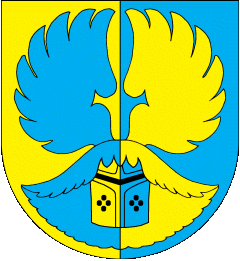 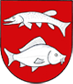 Identifikační údaje zadavateleNázev Zadavatele:	Obec Dolní VilémoviceSídlo:			Dolní Vilémovice 142, Lipník u Hrotovic 675 52Zastoupený:		Miroslav Sedlák, starostaTel./Mob./ Email	568 862 160 / 724 189 755 / starosta@obecdolnivilemovice.cz IČ: 			00289302DIČ:			obec není plátcem DPH Číslo účtu:		5226711/0100, Komerční banka Třebíčwww:			www.obecdolnivilemovice.cz   Identifikační údaje zástupce zadavateleObchodní firma:	OPTIMAL Consulting, s.r.o.Sídlo:			Podmolí 23, Znojmo 669 02 Právní forma:		společnost s ručením omezenýmIČ:			29268087Kontaktní osoba:	Ing. Tomášem Šturala, jednatel společnostie-mail:			info@optimalconsulting.cz tel.:			731 623 492Vysvětlení zadávací dokumentace č. 1Zadavatel tímto přikládá k nacenění Výkaz výměr_KOMUNIKACE, přičemž se jedná o opravu v položce č. 34 (Infiltrační nátěr) kde byla chybně uvedena jednotka m3. Opraveno na m2.-------------------------------------------------------------------------------------------------Lhůta pro podání nabídek zůstává beze změn, tj. do 6.6.2023 v 10:00 hodin.Přílohy:	Příloha č. 1_Výkaz výměr_KOMUNIKACE_opravenýVe Znojmě dne 18.5.2023				OPTIMAL Consulting, s.r.o.                  Zástupce ZadavateleOBEC DOLNÍ VILÉMOVICEVYSVĚTLENÍ ZADÁVACÍ DOKUMENTACE Č. 3pro zadání podlimitní veřejné zakázky na stavební práce zadávané na části ve zjednodušeném podlimitním řízení dle § 53 zákona č. 134/2016 Sb., o zadávání veřejných zakázek, v účinném znění(dále jen „zákon“)s názvem
        TECHNICKÁ INFRASTRUKTURA PRO LOKALITU Z16 – DOLNÍ VILÉMOVICE